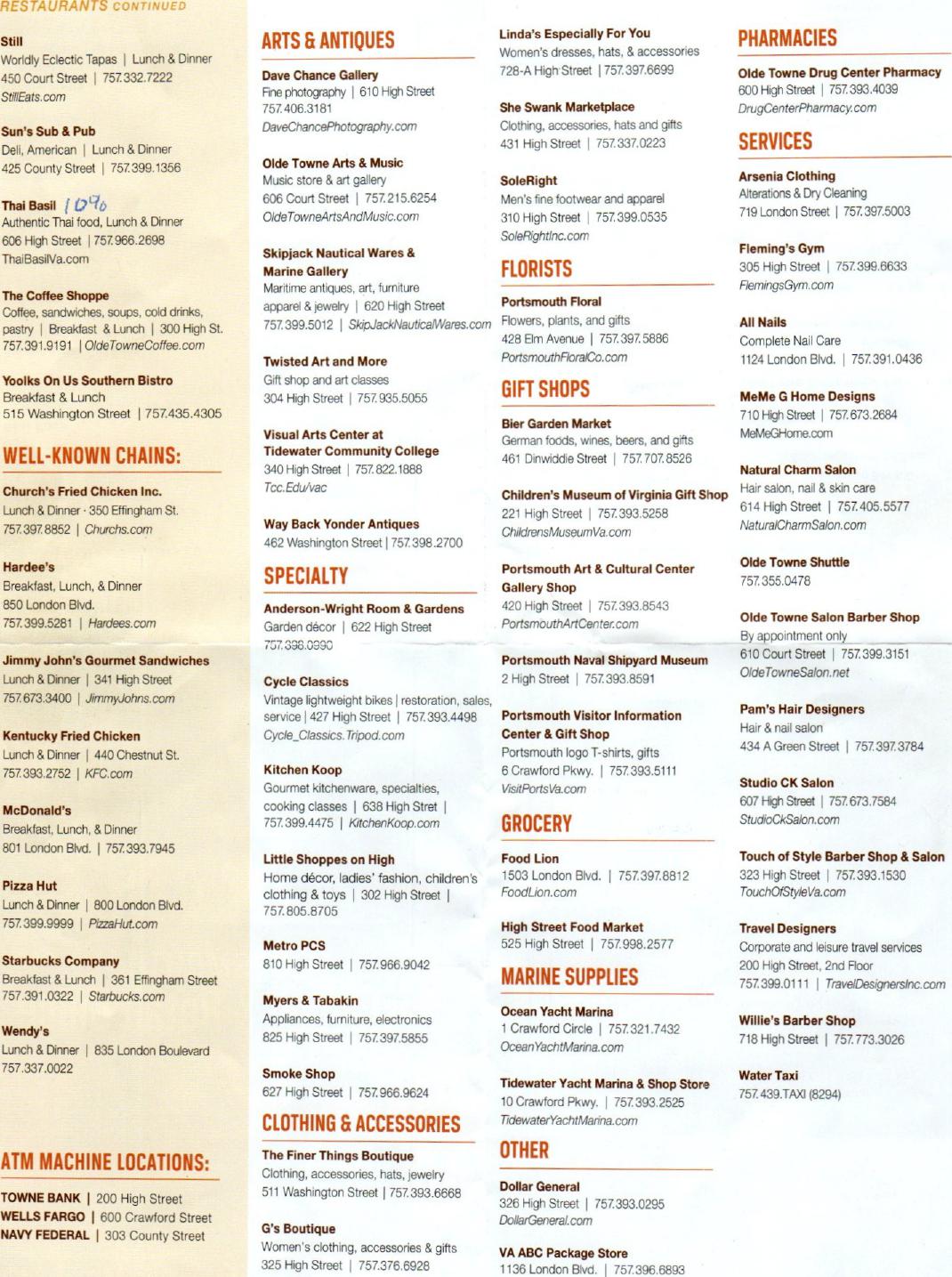 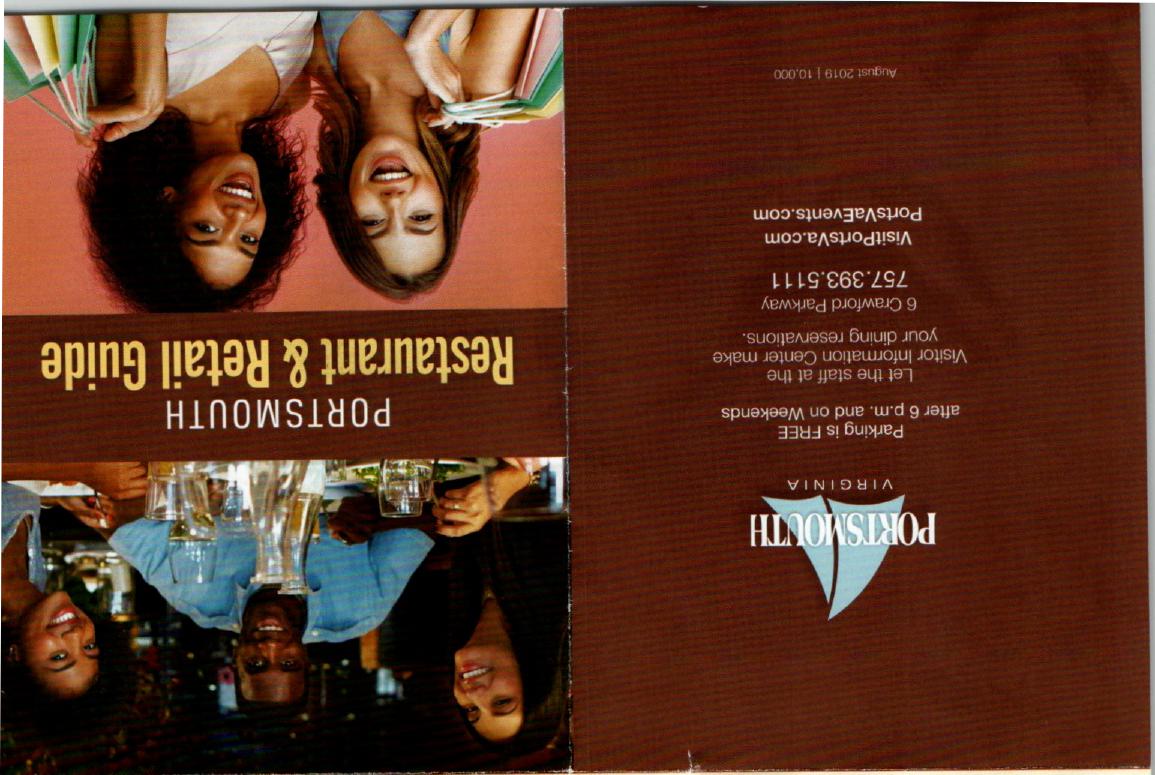 RESTAURANTS619 CantinaCalifornia style burritos, tacos, Lunch & Dinner619 High Street I 757.967.9607Baron's Pub & RestaurantPub fare, American, Lunch & Dinner500 High Street I 757.399.4840Bella PizzaPizza, pasta, & subs, Lunch & Dinner1125 Port Centre Parkway I 757.399.4777Café EuropaMediterranean cuisine, Dinner 

319 High Street 1 757.399.6652 

TheCafeEuropa.com
Cancun FiestaMexican cuisine Lunch & Dinner 

506 Dinwiddie Street 1757.392.3465 

CancunFiestaRestaurant com Commodore Theatre1945 Art Deco Style Motion Picture Theatre 

Sandwiches, desserts, pizza, beer & wine 

421 High Street 1 757.393.6962 

CommodoteTheatre.com
DistrictAmerican Southern Cuisine, Lunch & Dinner448 Green Street 1 757.337.0337Dock of the BaySeafood, Lunch & Dinner103 Constitution Avenue 1 757.337.8604DockotTheBayVa.com
Fish & Slips Marina Raw Bar & Grill 

Lunch & dinner, weekend breakfast 

10 Crawford Parkway 1 757.998.6631 

FishnSlips.com
Five BoroughsPizza, subs & shawarma814 High Street 1 757.967.9666Five-Boroughs.MyCloverOnLine.com
Foggy Point Bar & GrillRenaissance Portsmouth Hotel 

American, seafood & steaks, breakfast, 

Lunch, & Dinner425 Water Street 1 757.673.3032 Lobscouser ) OLDID 

American, steaks, & seafood 

Lunch & Dinner 1 337 High Street 

757 397 2728 1 LobscousercomLongboards Hawaiian Bar & Grill 

Hawaiian & pub fare, Lunch & Dinner 

440 High Street 1 757.399.4010 

Longboardslounge.com
Olde Towne Public House American Bistro 

Lunch & Dinner, Sunday breakfast 

467 Court Street 1 757966.1229 

OldeTownePublicHouse.com
Roger Brown's Restaurant & Sports BarAmerican, seafood I Lunch & Dinner316 High Street 1 757.399.5377RogerBrowns.com	\-6Scoops!Ice cream & café221 High Street I 757.295.8369Stellar Wine CompanyWine by the glass or bottle, tapas,beer, desserts, Dinner425 High Street 1 757 773.2672StellarWineCo.com
CONTINUEDBeyond Vegan Cell FoodVegan cafe, juice & smoothie bar, Lunch & 

Dinner 1 615 High Street I 757.606.1307 

BeyondVeganCellFood.com
Bier Garden (	C)/Authentic German cuisine, Lunch & Dinner, 

I 438 High Street I 757.393.6022 I 

BierGarden.com
